Provisional TimetableBSIR Advanced Practice Course Programme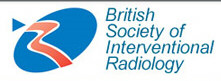 DAY ONECourse Dinner 1900 Venue TBCA course dinner will be held on the first evening of the course to facilitate networking and discussion between delegates and faculty.Provisional TimetableBSIR Advanced Practice Course ProgrammeDAY 2 Industry PartnersWe have an established range of industrial partners who provide equipment, medical devices and applications training for our courses in interventional radiology and cross-sectional imaging, in addition to providing educational grants for one day courses and the previous Interventional Radiology Basics Course. We would work closely with BSIR to establish the appropriate level of industrial involvement in the Advanced Practice Course to ensure product awareness, educational grant support and commercial independence.CostsTimeProgrammeLocation/Topics/Faculty08:15RegistrationClinical Skills Centre08:30Welcome and introduction  Seminar Room09:00Group A:  12 candidates(2 stations of 6- swap at 1 hour)) EVAR 1. - MDM simulation (with anaesthetist, surgeon and IR) ( seminar room)2.    -Planning and Sizing/ difference between grafts ( SEMINAR ROOM)SWAP GROUPS AT 1 HR2.  EVAR simulators (x3) 0r 6 (CLINICAL SKILLS, BREAKOUT ROOMS)Closure devices and percutaneous EVAR2 hours(Clinical Skills centre)KIT:Seminar room projector/PPT3 or 6 evar simulatorsclosure device models(abbott)09:00Group B:  12 candidatesTumour Ablation: (2 stations of 6) Swap at 1 hourStation 1: (Cushieri Skills seminar room)- MDM simulation( IR/Urologist/anaesthetist)-planning-difference between different technology in clinical useSWAPStation 2: ( wet lab, Cuschieri Skills)-Hands on ablation with differentequipment3 or 6 stations 2 hoursCushieri Skills  Kit:Seminar room projectorBovine liver: 3-6Ablation kit from companies: Medtronic/BSC/BVM11:00Coffee/Tea and meet with exhibitorsCentral Area: Clinical Skills Centre11:30Group B:  12 candidates(2 stations of 6- swap at 1 hour)) EVAR 1. - MDM simulation (with anaesthetist, surgeon and IR) ( seminar room)2.    -Planning and Sizing/ difference between grafts ( SEMINAR ROOM)SWAP GROUPS AT 1 HR2.  EVAR simulators (x3) 0r 6 (CLINICAL SKILLS, BREAKOUT ROOMS)Closure devices and percutaneous EVAR2 hours(Clinical Skills centre)KIT:Seminar room projector/PPT3 or 6 evar simulatorsclosure device models(abbott)11:30Group B:  12 candidatesTumour Ablation: (2 stations of 6) Swap at 1 hourStation 1: (Cushieri Skills seminar room)- MDM simulation( IR/Urologist/anaesthetist)-planning-difference between different technology in clinical useSWAPStation 2: ( wet lab, Cuschieri Skills)-Hands on ablation with differentequipment3 or 6 stations2 hoursCushieri Skills  Kit:Seminar room projectorBovine liver: 3-6Ablation kit from companies: Medtronic/BSC/BVM)13:30Lunch  with ExhibitorsCentral Area, Clinical Skills Centre14:30- 16:00Group A: Hands On Embolisation Station withThiel cadaver endovascular simulation: 12 candidates x 2 groups of 62 Identical stationsAnatomy LabWet labEach station:Theil cadaver prepped with cardiac pump flow to be able to do hands on Onyx embolization in various territoriesTable Top with all variety of embolization material discussed and displayed by experienced faculty. PC/Laptop with example cases90 minutesCushieri Skills CentreAnatomy lab and Wet LabKit:2 cadavers2 c arms2 PCs2 Tablesconsumables: onyx and cathetersvarious demo kit for embolisation materials14:30Group B: (12 delegates )3 Groups of 4 candidates each, 30 minutes each stationSimulators x 4Actor based simulation: consentActor Based Simulation: ComplicationClinical Skills Centre90 minutesKit:4 simulators4 Actors4 break out rooms1600Coffee/TeaClinical Skills central area16:15Complex CasesSeminar RoomClinical Skills1650Complications and how to handle themSeminar RoomClinical Skills17:30Close of sessionTimeProgrammeLocation/Topics/Faculty09:00Group A: ( 2 stations, 1 hour each ) 2 groups of 6Venous Intervention and Dialysis Fistula IRKit Technique and Cases2.Biliary Intervention all 6: -Kit, Technique, casesClinical skills centre- 2 large break out rooms or seminar rooms with PC/projectorsKit09:00Group B:3 groups of 4 each3 stations of 40 minute each:Urology interventionChemoembolisation and SIRTObstetric HaemorrhageClinical Skills3 break out room3 pcs kit for all stations11:00Coffee/Tea and meet with exhibitorsClinical Skills Central Area11:30Group A: 3 groups of 4 each3 stations of 40 minute each:Urology interventionChemoembolisation and SIRTObstetric HaemorrhageClinical Skills3 break out room3 pcs kit for all stations11:30Group B:( 2 stations, 1 hour each ) 2 groups of 6Venous Intervention and Dialysis Fistula IRKit Technique and Cases2.Biliary Intervention all 6:          Kit, Technique, casesClinical skills centre- 2 large break out rooms or seminar rooms with PC/projectorsKit13:30Lunch  with ExhibitorsClinical Skills Centre, Central Area14:30to16:00Group B: Hands On Embolisation Station withThiel cadaver endovascular simulation: 12 candidates x 2 groups of 62 Identical stationsAnatomy LabWet labEach station:Theil cadaver prepped with cardiac pump flow to be able to do hands on Onyx embolization in various territoriesTable Top with all variety of embolization material discussed and displayed by experienced faculty. PC/Laptop with example cases90 minutesCushieri Skills CentreAnatomy lab and Wet LabKit:2 cadavers2 c arms2 PCs2 Tablesconsumables: onyx and cathetersvarious demo kit for embolisation materials14:30to 16:00Group A: (12 delegates )3 Groups of 4 candidates each, 30 minutes each stationSimulators x 4 Actor based simulation: consentActor Based Simulation: ComplicationClinical Skills Centre90 minutesKit:4 simulators4 Actors4 break out rooms1600QuizSeminar Room17:00Evaluation, Feedback and end of courseSeminar Room